Presidencia de la Republica Consejo Nacional de Áreas Protegidas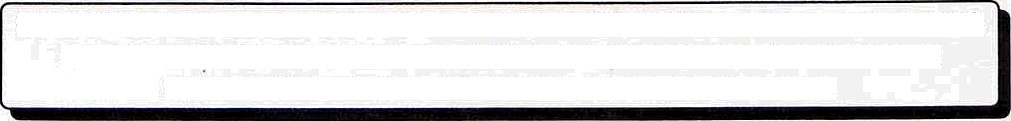 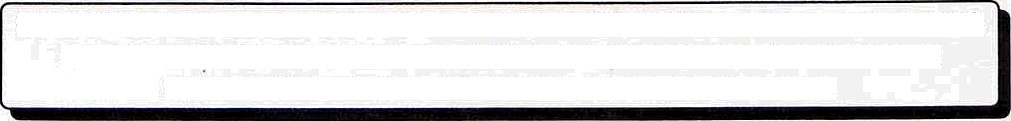 REOUISITOS TECNICOS	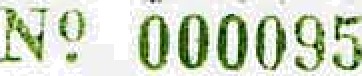 DATOS DE LA EMPRESANombre o razón Social: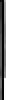 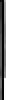 Representante Legal o Propietarios:Documento de Identificacion:Nacionalidad:No. de Patente de Comercio:Dirección  de la Empresa:Finalidad de la Empresa:Indicación de la especie (s) a comercializar (nombre comun y técnico)Ubicación de las Instalaciones donde se procesa la Vida Silvestre:Proveedores de Vida Silvestre:Proveedores de Especies Exóticas:Tel:En caso de aprovechamiento comercial de productos extraídos de la naturaleza se deberá presentar un plan de manejo que contenga:Listado de especias a comercializar (nombre común y nombre científico)estimación de la abundancia de población de la (s) especie (s) sujetas de aprovechamiento.métodos y técnicas de extracción.Estudio de impacto Ambiental de la extracción.Propuesta de Técnico Profesional Regente que se hará cargo de la ejecución del plan de manejo.Lugar y fecha:   	Nombre, Firma y Sello del Propietario o Representante Legal(Requisitos Legales)NOTA:	lndepandienlement0 d0 la Insctipcion (Registro), para el transporte, colecta,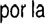 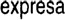 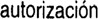 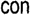 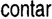 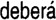 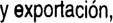 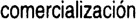 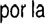 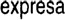 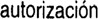 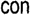 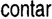 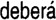 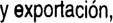 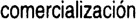 